НАКАЗ11.03. 2014	№ 41Про вивчення стану організації роботи методистів з психологічних служб,   спрямованої на пошук соціально обдарованих дітей та молодіНа виконання плану роботи Департаменту освіти на 2014 рік, з метою визначення рівня науково-методичного забезпечення діяльності методистів з психологічних служб управлінь освіти адміністрацій районів Харківської міської ради, спрямованої на пошук соціально обдарованих дітей та молоді  м. Харкова НАКАЗУЮ:1. Затвердити Протокол визначення рівня організації роботи  методистів з психологічних служб управлінь освіти адміністрацій районів Харківської міської ради, спрямованої на пошук соціально обдарованих дітей та молоді (додаток).2. Методисту Науково-методичного педагогічного центру Департаменту освіти Калініченко О.В.:2.1. Здійснити аналіз наданих управліннями освіти адміністрацій районів Харківської міської ради матеріалів з вивчення стану організації роботи методистів з психологічних служб, спрямованої на пошук соціально обдарованих дітей та молоді.З 01.04.2014 по 04.04.20142.2. У разі потреби здійснити з виходом на місце перевірку наданих управліннями освіти адміністрацій  Харківської міської ради матеріалів з вивчення стану організації роботи методистів з психологічних служб, спрямованої на пошук соціально обдарованих дітей та молоді.З 07.04.2014 по 15.04.20142.3. Узагальнити матеріали вивчення стану організації роботи методистів з психологічних служб, спрямованої на пошук соціально обдарованих дітей та молоді.До 30.04.2014Управлінням освіти адміністрацій Харківської міської ради  проаналізувати та надати до Департаменту освіти для узагальнення довідки щодо  вивчення стану організації роботи методистів з психологічних служб, спрямованої на пошук соціально обдарованих дітей та молоді.До 31.03.2014 4. Методисту відділу інформаційно-методичного та технічного забезпечення Науково-методичного педагогічного центру Департаменту освіти Рубаненко-Крюковій М.Ю. розмістити цей наказ на сайті Департаменту освіти. До 20.03.20145. Контроль за виконанням цього наказу покласти на заступника директора    Департаменту освіти Стецюру Т.П.Директор Департаменту освіти		О. І. ДеменкоЗ наказом ознайомлені:Стецюра Т.П.Калініченко О.В.Рубаненко-Крюкова М.Ю.Калініченко О.В.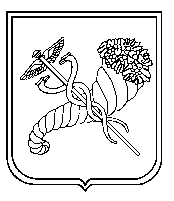 